Уже во второй раз ФинГрамОЛИМПиада ждёт Вас!26 января 2024 года министерство финансов Приморского края начинает прием заявок на участие в Краевой олимпиаде школьников по финансовой грамотности.Принять участие в Олимпиаде могут школьники 10-11 классов.Олимпиада проводится в два этапа:первый (отборочный) этап Олимпиады проводится в дистанционном формате с 26 января 2024 года по 6 февраля 2024 года (включительно);второй (заключительный) этап Олимпиады проводится очно 19 марта 2024 года в 10:00 по адресу: Приморский край, г. Владивосток, ул. Светланская, д. 22.Участник Олимпиады с 26 января до 6 февраля 2024 года направляет организатору Олимпиады в электронном виде посредством электронной почты следующие документы:заявку на участие в Олимпиаде;согласие родителя (законного представителя) участника Олимпиады на обработку персональных данных;согласие на обработку персональных данных участника Олимпиады;письменную работу (эссе) по одной из заданных тем. Документы должны быть отсканированы или сфотографированы (при этом изображение должно быть хорошего качества, четким, хорошо освещенным).Требования к содержанию и оформлению работ, представляемых на первом (отборочном) этапе Олимпиады:1. Работа должна быть написана участником Олимпиады самостоятельно в форме эссе по одной из следующих тем: «Мои финансовые цели. Как я представляю ведение личного бюджета»;«Как защитить от финансовых мошенников лиц с ограниченными возможностями здоровья»;«Цифровой рубль: хорошо или плохо»;«Финансовая культура в современном обществе»;2. Работа должна быть написана лично участником Олимпиады в рукописной форме;3. Работа должна быть отсканирована или сфотографирована (при этом изображение должно быть хорошего качества, четким, хорошо освещенным). Рекомендуемый объем работы –  не менее 150 слов и не более 250 слов. Участник Олимпиады может представить не более одной заявки на участие в Олимпиаде с не более чем одной работой в установленные в объявлении о проведении Олимпиады сроки.Собственноручно заполненная и подписанная заявка на участие в Олимпиаде, согласия на обработку персональных данных, работа представляются организатору на адрес электронной почты fin_gram@primorsky.ru (с указанием в теме письма названия Олимпиады «Краевая Олимпиада по финансовой грамотности»).Участник Олимпиады, подавший заявку, вправе отозвать ее в любое время до даты окончания приема заявок. Отозванная заявка не может быть повторно представлена на Олимпиаду.Работы оцениваются в соответствии со следующими критериями оценки работ:содержательность работы (полезность, значимость, эффективность), соответствие содержания работы выбранной теме;оригинальность творческого замысла;структурированность и ясность представления материала;аккуратность, грамотность и корректность.Итоги первого (отборочного) этапа Олимпиады размещаются на портале управления общественными финансами «Открытый бюджет Приморского края» по ссылке https://ebudget.primorsky.ru/Menu/Page/1654 до 11 марта 2024 года включительно.Участники, которые наберут не менее 165 баллов будут допущены для участия во втором (заключительном) этапе Олимпиады, который будет проводиться очно 19 марта 2024 года в 10:00 по адресу: Приморский край, г. Владивосток, ул. Светланская, д. 22.На втором (заключительном) этапе Олимпиады участникам предлагается решение практического задания, состоящего из задач, тестов и вопросов в рамках тем по экономике, финансовой и налоговой грамотности и других.Итоги Олимпиады размещаются на портале управления общественными финансами «Открытый бюджет Приморского края» по ссылке https://ebudget.primorsky.ru/Menu/Page/1654  до 2 апреля 2024 года.По всем вопросам обращаться по телефону: 8 (423) 220-54-48.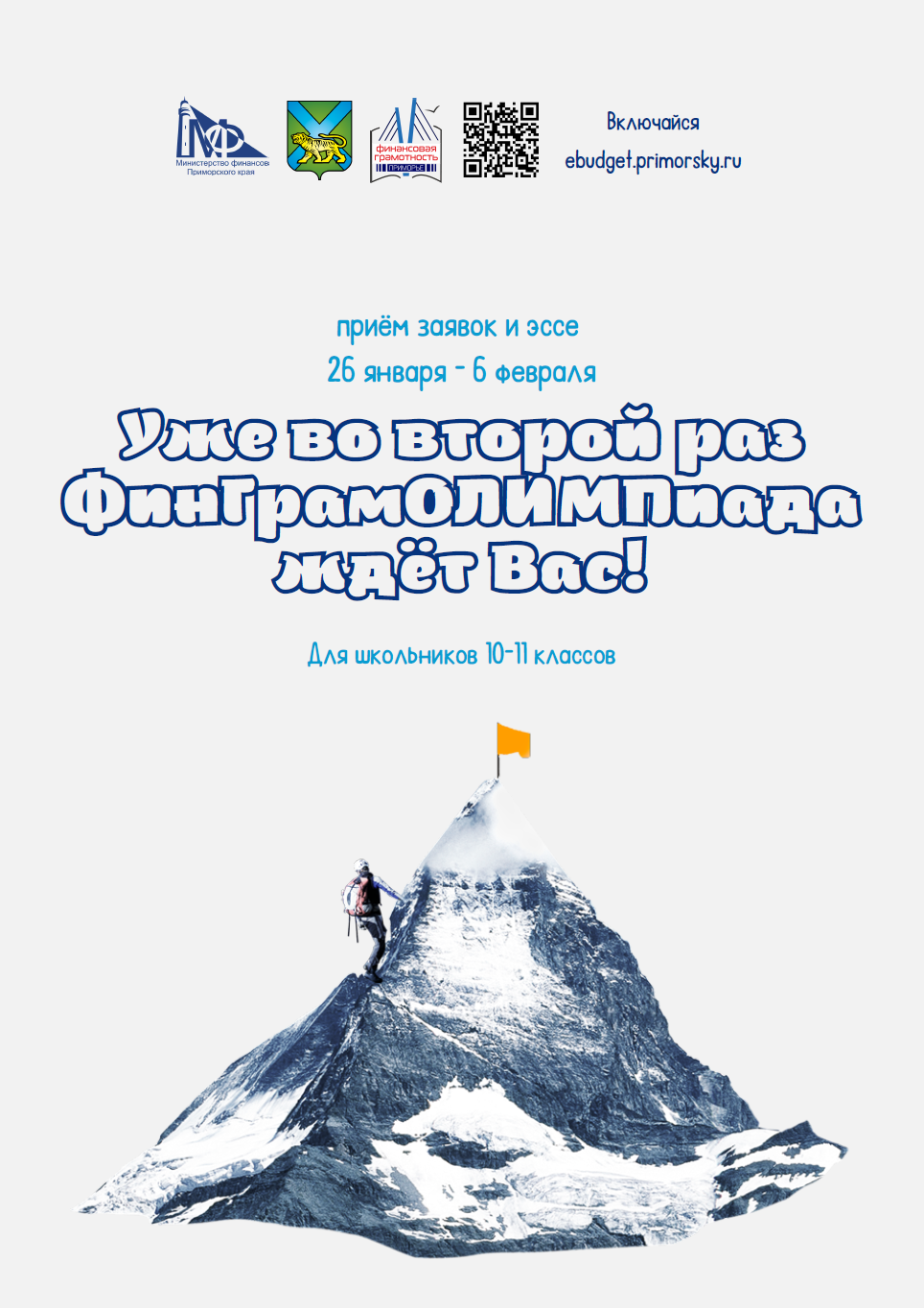 